		OBS: Esta tabela, após ser preenchida (quando aplicável), deve ser anexada ao currículo Lattes do professor/pesquisador.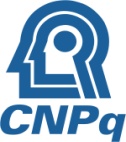 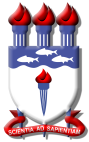 PROGRAMA INSTITUCIONAL DE BOLSAS DE INICIAÇÃO CIENTÍFICA 2013– 2014 PROGRAMA INSTITUCIONAL DE BOLSAS DE INICIAÇÃO CIENTÍFICA 2013– 2014 PROGRAMA INSTITUCIONAL DE BOLSAS DE INICIAÇÃO CIENTÍFICA 2013– 2014 TABELA DE ISSNTABELA DE ISSNTABELA DE ISSNNOME DO PROFESSOR: NOME DO PROFESSOR: NOME DO PROFESSOR: UNIDADE:UNIDADE:UNIDADE:Título do periódicoTítulo do artigo ou resumoISSN